The god of raceThe race is very coolJe vais faire une demo du jeux et après si les gens veulent avoir la version complet il devront payer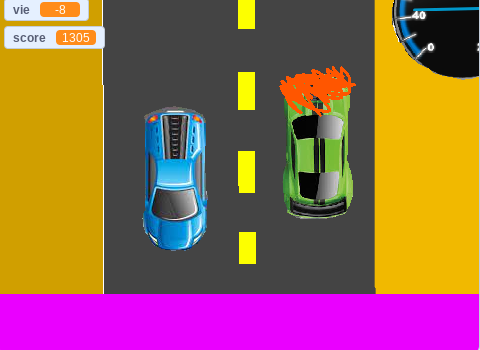 